T.CKONAK KAYMAKAMLIĞI       					ESENTEPE GAZİ ENGİN ÇİFTÇİOĞLU  İLKOKULU MÜDÜRLÜĞÜ 2019-2023 STRATEJİK PLANI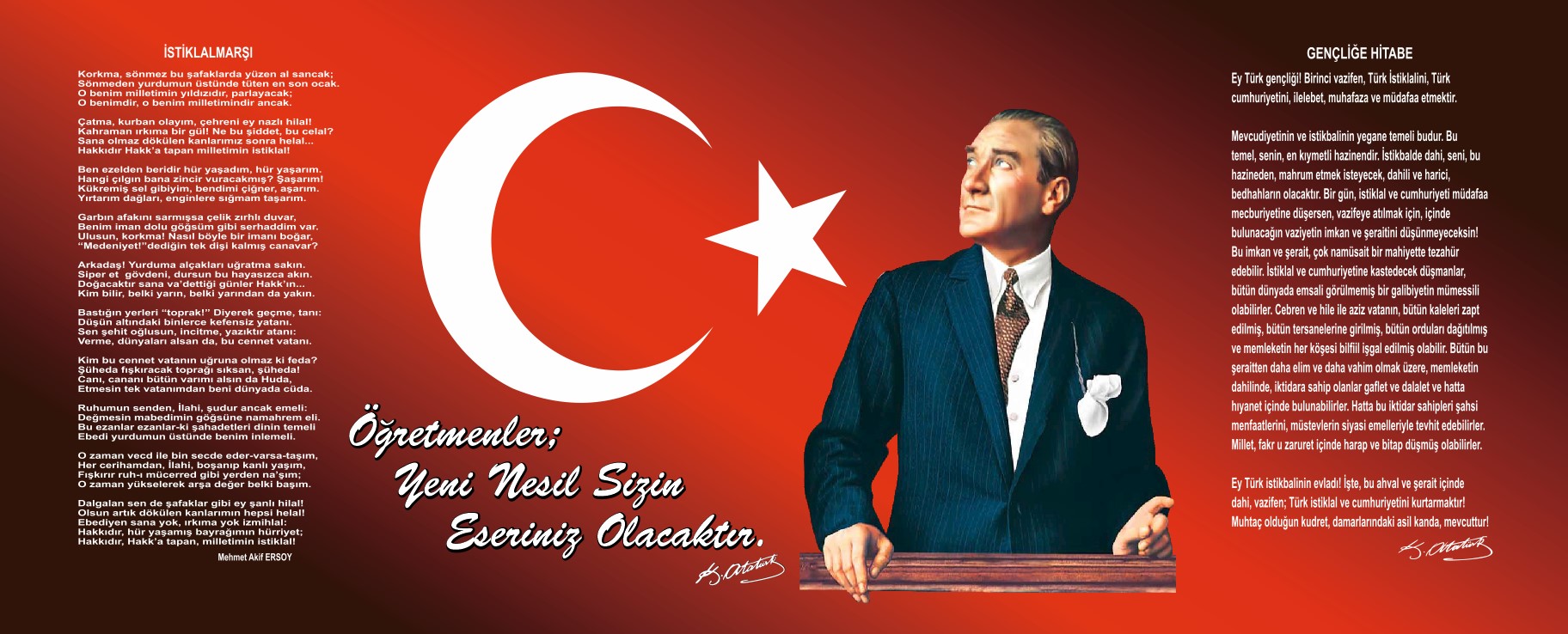 SUNUŞ           Milli Eğitim Bakanlığı 2004 yılından beri mali, fiziki ve insani kaynaklardan daha verimli ve etkin yararlanarak akademik ve kurumsal gelişmeleri hızlandırmak, ayrıca ülkemizde 2004 yılında kabul edilen yasa gereği “performans esaslı bütçeleme sistemi”ne geçilmesi nedeniyle eğitimde stratejik planlamayı  zorunlu kılmıştır.           Okulumuzda  farkındalık  ve katılım ilkesi  ön planda tutularak, eğitimin , sosyal ve ekonomik gelişimin temeli olduğu bilinciyle  hazırlanan  planın başarıya ulaşmasında stratejik planımızda belirlediğimiz vizyon, misyon ve hedefler doğrultusunda yürütülecek çalışmalarda tüm çalışanlarımız ve paydaşlarımıza başarılar dilerim.          Emeği geçen stratejik planlama ekibi başta olmak üzere tüm paydaşlarımıza teşekkür ederim.            Coşkun ÇİYDEM                Okul MüdürüİçindekilerSunuş							……………………………………………………………………………………………………………………………  3İçindekiler						…………………………………………………………………………………………………………………………… 4BÖLÜM I: GİRİŞ ve PLAN HAZIRLIK SÜRECİ												5BÖLÜM II: DURUM ANALİZİ															6Okulun Kısa Tanıtımı					…………………………………………………………………………………………………………………………… 6Okulun Mevcut Durumu: Temel İstatistikler		…………………………………………………………………………………………………………………………… 7Uygulanmakta Olan Stratejik Planın 
Değerlendirilmesi (2015-2019)				…………………………………………………………………………………………………………………………… 13PAYDAŞ  ANALİZİ					…………………………………………………………………………………………………………………………… 14GZFT (Güçlü, Zayıf, Fırsat, Tehdit) Analizi		…………………………………………………………………………………………………………………………… 16Gelişim ve Sorun Alanları				…………………………………………………………………………………………………………………………… 18BÖLÜM III: GELECEĞE YÖNELİM  (MİSYON,  VİZYON VE TEMEL DEĞERLER-AMAÇ HEDEFELER) 					22Misyonumuz						…………………………………………………………………………………………………………………………… 22TEMA I: EĞİTİM VE ÖĞRETİME ERİŞİM			…………………………………………………………………………………………………………………………… 23TEMA II: EĞİTİM VE ÖĞRETİMDE 
KALİTENİN ARTIRILMASI				…………………………………………………………………………………………………………………………… 26TEMA III: KURUMSAL KAPASİTE			…………………………………………………………………………………………………………………………… 33IV. BÖLÜM : MALİYETLENDİRME														37V.BÖLÜM : İZLEME VE DEĞERLENDİRME													38	BÖLÜM I: GİRİŞ ve PLAN HAZIRLIK SÜRECİ2019-2023 dönemi stratejik plan hazırlanması süreci Üst Kurul ve Stratejik Plan Ekibinin oluşturulması ile başlamıştır. Ekip tarafından oluşturulan çalışma takvimi kapsamında ilk aşamada durum analizi çalışmaları yapılmış ve durum analizi aşamasında paydaşlarımızın plan sürecine aktif katılımını sağlamak üzere paydaş anketi, toplantı ve görüşmeler yapılmıştır. Durum analizinin ardından geleceğe yönelim bölümüne geçilerek okulumuzun amaç, hedef, gösterge ve eylemleri belirlenmiştir. Çalışmaları yürüten ekip ve kurul bilgileri altta verilmiştir.STRATEJİK PLAN ÜST KURULUBÖLÜM II: DURUM ANALİZİDurum analizi bölümünde okulumuzun mevcut durumu ortaya konularak neredeyiz sorusuna yanıt bulunmaya çalışılmıştır. Bu kapsamda okulumuzun kısa tanıtımı, okul künyesi ve temel istatistikleri, paydaş analizi ve görüşleri ile okulumuzun Güçlü Zayıf Fırsat ve Tehditlerinin (GZFT) ele alındığı analize yer verilmiştir.Okulun Kısa Tanıtımı 1-TARİHSEL GELİŞİMOkulumuzun bulunduğu semt olan Gültepe 1950 yılında Arnavutluk, Yunanistan ve Yugoslavya’dan gelen göçmen vatandaşlarımızla Doğu illerinden (Kars-Erzincan 1939 depremi nedeniyle); Orta Anadolu (Konya), Akdeniz (Antalya)’ dan gelen halkın buradaki devlet hazinesine ait yerlere gecekondu yapıp yerleşmeleri, Yerleşim yerinin yüksek bir tepede oluşu ve arazinin yeşillik olması nedeniyle Gültepe adı verilmiştir. Esentepe ise Gültepe’ nin güney batı kısmında kurulmuş, İzmir’i kuşbakışı gören bir mahalledir. Okulumuz da adını bu mahalleden almaktadır. Semtin denizden yüksekliği tahminen 400 metredir ve daima rüzgârlıdır. Tarıma elverişli arazi yoktur. Gecekondu olan evlerin çoğu sağlık koşullarına uygun değildir.Okulumuz 1968 yılında yapılmış ve 07.10.1968 tarihinde 11 öğretmen, 174 kız ve 261 erkek öğrenci ile Esentepe İlkokulu olarak eğitim-öğretime başlamıştır. 1997 yılında sekiz yıllık eğitimle birlikte Esentepe İlköğretim Okulu olmuştur. Halen A ve B blok olarak iki binada hizmet vermektedir. Ancak 30/03/2012 tarihli ve 6287 sayılı İlköğretim ve Eğitim Kanunu gereği 12 Haziran 2012 tarihli 200/36160 sayılı Valilik Olur’u ile İlkokula dönüştürülmüştür. Okulumuz 1968 yılında tek bina olarak 1251 m²’lik arsanın 330 m²’sine bina oturum alanı, 2000 yılında yapılan binanın ise 180 m²’lik oturum alanı olmak üzere toplam 510 m² bina, 741 m2 bahçe olmak üzere yerleşime sahiptir.Okulun Mevcut Durumu: Temel İstatistiklerOkul KünyesiOkulumuzun temel girdilerine ilişkin bilgiler altta yer alan okul künyesine ilişkin tabloda yer almaktadır.Temel Bilgiler Tablosu- Okul Künyesi Çalışan BilgileriOkulumuzun çalışanlarına ilişkin bilgiler altta yer alan tabloda belirtilmiştir.Çalışan Bilgileri Tablosu*Okulumuz Bina ve Alanları	Okulumuzun binası ile açık ve kapalı alanlarına ilişkin temel bilgiler altta yer almaktadır.Okul Yerleşkesine İlişkin Bilgiler Sınıf ve Öğrenci Bilgileri	Okulumuzda yer alan sınıfların öğrenci sayıları alttaki tabloda verilmiştir.*Sınıf sayısına göre istenildiği kadar satır eklenebilir.Donanım ve Teknolojik KaynaklarımızTeknolojik kaynaklar başta olmak üzere okulumuzda bulunan çalışır durumdaki donanım malzemesine ilişkin bilgiye alttaki tabloda yer verilmiştir.Teknolojik Kaynaklar TablosuGelir ve Gider BilgisiOkulumuzun genel bütçe ödenekleri, okul aile birliği gelirleri ve diğer katkılarda dâhil olmak üzere gelir ve giderlerine ilişkin son iki yıl gerçekleşme bilgileri alttaki tabloda verilmiştir.PAYDAŞ ANALİZİKurumumuzun temel paydaşları öğrenci, veli ve öğretmen olmakla birlikte eğitimin dışsal etkisi nedeniyle okul çevresinde etkileşim içinde olunan geniş bir paydaş kitlesi bulunmaktadır. Paydaşlarımızın görüşleri anket, toplantı, dilek ve istek kutuları, elektronik ortamda iletilen önerilerde dâhil olmak üzere çeşitli yöntemlerle sürekli olarak alınmaktadır.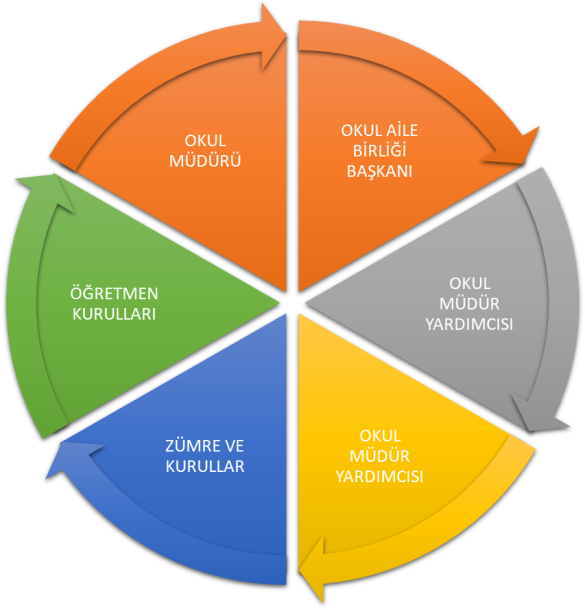 Paydaş anketlerine ilişkin ortaya çıkan temel sonuçlara altta yer verilmiştir * : (RESMİ YAZI EKİNDE  SUNULAN ANKETTE İLİŞKİN YER ALAN TEMEL SONUÇLAR  VE MEMNUNİYET DÜZEYİ ELE ALINACAKTIR.)Öğrenci Anketi Sonuçları:	Düzenlemiş olduğumuz ankette öğrencilerin genel memnuniyet düzeylerinin yüksek olduğu ortaya çıkmıştır.	Öğretmen Anketi Sonuçları:	Düzenlemiş olduğumuz ankette öğretmenlerin genel memnuniyet düzeylerinin yüksek olduğu ortaya çıkmıştır.	Veli Anketi Sonuçları:	Düzenlemiş olduğumuz ankette velilerin genel memnuniyet düzeylerinin yüksek olduğu ortaya çıkmıştır.	GZFT (Güçlü, Zayıf, Fırsat, Tehdit) Analizi *Okulumuzun temel istatistiklerinde verilen okul künyesi, çalışan bilgileri, bina bilgileri, teknolojik kaynak bilgileri ve gelir gider bilgileri ile paydaş anketleri sonucunda ortaya çıkan sorun ve gelişime açık alanlar iç ve dış faktör olarak değerlendirilerek GZFT tablosunda belirtilmiştir. Dolayısıyla olguyu belirten istatistikler ile algıyı ölçen anketlerden çıkan sonuçlar tek bir analizde birleştirilmiştir.Kurumun güçlü ve zayıf yönleri donanım, malzeme, çalışan, iş yapma becerisi, kurumsal iletişim gibi çok çeşitli alanlarda kendisinden kaynaklı olan güçlülükleri ve zayıflıkları ifade etmektedir ve ayrımda temel olarak okul müdürü/müdürlüğü kapsamından bakılarak iç faktör ve dış faktör ayrımı yapılmıştır. İçsel Faktörler Güçlü Yönler Zayıf Yönler Dışsal Faktörler Fırsatlar   ( OKUL/KURUM DIŞI SÜREÇLERİ İÇERİR)Tehditler ( OKUL/KURUM DIŞI SÜREÇLERİ İÇERİR) GELİŞİM VE SORUN ALANLARIGelişim ve sorun alanları analizi ile GZFT analizi sonucunda ortaya çıkan sonuçların planın geleceğe yönelim bölümü ile ilişkilendirilmesi ve buradan hareketle hedef, gösterge ve eylemlerin belirlenmesi sağlanmaktadır. Gelişim ve sorun alanları ayrımında eğitim ve öğretim faaliyetlerine ilişkin üç temel tema olan Eğitime Erişim, Eğitimde Kalite ve kurumsal Kapasite kullanılmıştır. Eğitime erişim, öğrencinin eğitim faaliyetine erişmesi ve tamamlamasına ilişkin süreçleri; Eğitimde kalite, öğrencinin akademik başarısı, sosyal ve bilişsel gelişimi ve istihdamı da dâhil olmak üzere eğitim ve öğretim sürecinin hayata hazırlama evresini; Kurumsal kapasite ise kurumsal yapı, kurum kültürü, donanım, bina gibi eğitim ve öğretim sürecine destek mahiyetinde olan kapasiteyi belirtmektedir.BÖLÜM III: MİSYON, VİZYON VE TEMEL DEĞERLEROkul Müdürlüğümüzün Misyon, vizyon, temel ilke ve değerlerinin oluşturulması kapsamında öğretmenlerimiz, öğrencilerimiz, velilerimiz, çalışanlarımız ve diğer paydaşlarımızdan alınan görüşler, sonucunda stratejik plan hazırlama ekibi tarafından oluşturulan Misyon, Vizyon, Temel Değerler; Okulumuz üst kurulana sunulmuş ve üst kurul tarafından onaylanmıştır.MİSYONUMUZ 	Atatürkçü düşünce sistemini davranış haline getirmiş, çağdaş, demokratik lider özelliklerine sahip, okuduğu okula bağlılık duygusu gelişmiş ve laik gençler yetiştirmektir. Bu çerçeveden hareketle biz, öğrencilerimizin öğrenmelerini sağlamak; onların bilgili, yetenekli ve kendine güvenen bireyler olarak yetişmelerine zemin hazırlamak ve onlara 21. yüzyılın gelişen ihtiyaçlarına cevap verebilecek beceriler kazandırmak için varız.VİZYONUMUZ 	Esentepe Gazi Engin Çiftçioğlu  İlkokulu’nu okul paydaşlarımızın güç birliği ile İlçemizin ve daha sonra İlimizin öncelikli tercih edilen, Ülkemizin en iyi liselerine her yıl artan sayıda öğrenci yerleştiren, sportif, sosyal ve kültürel etkinliklerle adından söz ettiren, Avrupa Birliği normlarına eşdeğer eğitim veren, en güçlü eğitim kurumu olmaktır.TEMEL DEĞERLERİMİZ Anayasamızda ifadesini bulan Atatürk İlke ve İnkılâplarına bağlı hareket ederiz.Hizmete önem verip, kurum değerlerini hizmet alanlarla paylaşırız,Eğitime yapılan yatırımı kutsal sayar, her türlü desteği veririz.Örnek olmak için değişime kendimizden başlarız.Daima nazik, güler yüzlü, temiz olmaya çalışırız.Çalışanlarımızın gelişiminin bizim gelişimimiz olduğuna inanırız, Çalışanları tanır, yeteneklerini geliştirir, fikirlerine değer verir, yeni fikir üretimini destekleriz.Bilgiyi gelişimin, yetkinliğin ve saygınlığın kaynağı olarak görürüz.Her durumu kurum kültürünü geliştirmek için bir fırsat sayar, Daha iyiyi bulmak için sistemi irdeleriz.Her işimizi önemseriz.Verilerle çalışıp iş ve işlemlerimizi kayıt altında tutarızSabırlıyız, dinlemesini biliriz.Eleştiri ve uyarıları kurum kültürüne yapılan bir katkı olarak değerlendiririz Yenilikçiyiz, öğrenmeyi yenilikçilik için fırsat sayarız. İnsanları suçlamaz, süreçleri sorgularız.Kurumumuzu her yönü ile tanır, konulara içinde bulunduğu çevre ile birlikte bütüncül yaklaşırız.Teknolojik gelişmeleri izler, kullanılmasına önem veririz.Süreç ve çözüm odaklıyız, Zamanın değerine inanırız.Çevreye karşı duyarlıyız.Sağlıklı bir çalışma ortamının önemine inanırız.Düşünsel ve bedensel emeğe saygı duyarız.Biz bilinci ile çalışırız. Yönetimde etik değerlere önem vererek açık ulaşılabilir olmayı benimseyip uygularız.Kurumlar üzerindeki etki, yetki ve gücümüzü bilip, başarımızı Müdürlüğümüze bağlı kurumların başarıları ile ölçeriz. TEMA I: EĞİTİM VE ÖĞRETİME ERİŞİMEğitim ve öğretime erişim okullaşma ve okul terki, devam ve devamsızlık, okula uyum ve oryantasyon, özel eğitime ihtiyaç duyan bireylerin eğitime erişimi, yabancı öğrencilerin eğitime erişimi ve hayatboyu öğrenme kapsamında yürütülen faaliyetlerin ele alındığı temadır.Stratejik Amaç 1: Kayıt bölgemizde yer alan çocukların okullaşma oranlarını artıran, öğrencilerin uyum ve devamsızlık sorunlarını gideren etkin bir yönetim yapısı kurulacaktır. Stratejik Hedef 1.1.  Kayıt bölgemizde yer alan çocukların okullaşma oranları artırılacak ve öğrencilerin uyum ve devamsızlık sorunları da giderilecektir. Performans Göstergeleri  EylemlerTEMA II: EĞİTİM VE ÖĞRETİMDE KALİTENİN ARTIRILMASIEğitim ve öğretimde kalitenin artırılması başlığı esas olarak eğitim ve öğretim faaliyetinin hayata hazırlama işlevinde yapılacak çalışmaları kapsamaktadır. Bu tema altında akademik başarı, sınav kaygıları, sınıfta kalma, ders başarıları ve kazanımları, disiplin sorunları, öğrencilerin bilimsel, sanatsal, kültürel ve sportif faaliyetleri ile istihdam ve meslek edindirmeye yönelik rehberlik ve diğer mesleki faaliyetler yer almaktadır. Stratejik Amaç 2: Öğrencilerimizin gelişmiş dünyaya uyum sağlayacak şekilde donanımlı bireyler olabilmesi için eğitim ve öğretimde kalite artırılacaktır.Stratejik Hedef 2.1.  Öğrenme kazanımlarını takip eden ve velileri de sürece dâhil eden bir yönetim anlayışı ile öğrencilerimizin akademik başarıları ve sosyal faaliyetlere etkin katılımı artırılacaktır.Performans Göstergeleri Stratejik Hedef 2.2.  Etkin bir rehberlik anlayışıyla, öğrencilerimizi ilgi ve becerileriyle orantılı bir şekilde üst öğrenime veya istihdama hazır hale getiren daha kaliteli bir kurum yapısına geçilecektir. Performans Göstergeleri   TEMA III: KURUMSAL KAPASİTEStratejik Amaç 3:      Eğitim ve öğretim faaliyetlerinin daha nitelikli olarak verilebilmesi için okulumuzun kurumsal kapasitesi güçlendirilecektir. Stratejik Hedef 3.1.   Etkili ve verimli bir kurumsal yapıyı oluşturmak için; mevcut beşeri, fiziki alt yapı ile yönetim ve organizasyon yapısı iyileştirilecektir.Performans GöstergeleriEylemler IV. BÖLÜM: MALİYETLENDİRME2019-2023 Stratejik Planı Faaliyet/Proje Maliyetlendirme TablosuV. BÖLÜM: İZLEME VE DEĞERLENDİRMEOkulumuz Stratejik Planı izleme ve değerlendirme çalışmalarında 5 yıllık Stratejik Planın izlenmesi ve 1 yıllık gelişim planın izlenmesi olarak ikili bir ayrıma gidilecektir. Stratejik planın izlenmesinde 6 aylık dönemlerde izleme yapılacak denetim birimleri, il ve ilçe millî eğitim müdürlüğü ve Bakanlık denetim ve kontrollerine hazır halde tutulacaktır. Okullarımız ve kurumlarımız için yapılacak olan okul gelişim modeli ve stratejik plan izleme modeli sistemine ilgili verilerin girişleri yapılacaktır.Yıllık planın uygulanmasında yürütme ekipleri ve eylem sorumlularıyla aylık ilerleme toplantıları yapılacaktır. Toplantıda bir önceki ayda yapılanlar ve bir sonraki ayda yapılacaklar görüşülüp karara bağlanacaktır. Üst Kurul BilgileriÜst Kurul BilgileriEkip BilgileriEkip BilgileriAdı SoyadıUnvanıAdı SoyadıUnvanıCOŞKUN ÇİYDEMOKUL - BAŞKANOSMAN GÖÇMEN MÜDÜR YARDIMCISI - BAŞKANOSMAN GÖÇMENMÜDÜR YARDIMCISIDİLEK BUCAK ÖĞRETMENDİLEK BUCAKSINIF ÖĞRETMENİNAİLE YAVUZÖĞRETMENNAİLE YAVUZİNGİLİZCE ÖĞRETMENİEBRU ÜSTÜNDAĞÖĞRETMENKADRİYE PEHLİVANOKUL AİLE BİRLİĞİ BAŞKANISERKAN MEDDURÖĞRETMENİBRAHİM KAYIŞKANATÖĞRETMENGÖZDE BAŞPINARÖĞRETMENKADRİYE PEHLİVANVELİ TEMSİLCİSİİli: İZMİRİli: İZMİRİli: İZMİRİli: İZMİRİlçesi: KONAKİlçesi: KONAKİlçesi: KONAKİlçesi: KONAKAdres: Ulubatlı Mah. Adalet Cad. No: 105 Konak/İZMİRUlubatlı Mah. Adalet Cad. No: 105 Konak/İZMİRUlubatlı Mah. Adalet Cad. No: 105 Konak/İZMİRCoğrafi Konum (link)Coğrafi Konum (link)http://www.e-sehir.com/turkiye-haritasi/kemal-reis-ilkokulu-izmir-konak-ulasim.htmlhttp://www.e-sehir.com/turkiye-haritasi/kemal-reis-ilkokulu-izmir-konak-ulasim.htmlTelefon Numarası: 232 4332954232 4332954232 4332954Faks Numarası:Faks Numarası:232 4577099232 4577099e- Posta Adresi:718849@MEB.K12.TR718849@MEB.K12.TR718849@MEB.K12.TRWeb sayfası adresi:Web sayfası adresi:http://esentepegecilkokulu.meb.k12.tr/http://esentepegecilkokulu.meb.k12.tr/Kurum Kodu:718849718849718849Öğretim Şekli:Öğretim Şekli:Tam Gün  Tam Gün  Okulun Hizmete Giriş Tarihi : 1966Okulun Hizmete Giriş Tarihi : 1966Okulun Hizmete Giriş Tarihi : 1966Okulun Hizmete Giriş Tarihi : 1966Toplam Çalışan SayısıToplam Çalışan Sayısı2020Öğrenci Sayısı:Kız106106Öğretmen SayısıKadın1111Öğrenci Sayısı:Erkek136136Öğretmen SayısıErkek55Öğrenci Sayısı:Toplam242242Öğretmen SayısıToplam1616Derslik Başına Düşen Öğrenci SayısıDerslik Başına Düşen Öğrenci SayısıDerslik Başına Düşen Öğrenci Sayısı:22Şube Başına Düşen Öğrenci SayısıŞube Başına Düşen Öğrenci SayısıŞube Başına Düşen Öğrenci Sayısı:22Öğretmen Başına Düşen Öğrenci SayısıÖğretmen Başına Düşen Öğrenci SayısıÖğretmen Başına Düşen Öğrenci Sayısı:22Şube Başına 30’dan Fazla Öğrencisi Olan Şube SayısıŞube Başına 30’dan Fazla Öğrencisi Olan Şube SayısıŞube Başına 30’dan Fazla Öğrencisi Olan Şube Sayısı:Unvan*ErkekKadınToplamOkul Müdürü ve Müdür Yardımcısı22Sınıf Öğretmeni31114Branş Öğretmeni11Rehber Öğretmenİdari PersonelYardımcı Personel123Güvenlik Personeli11Toplam Çalışan Sayıları71421Okul Bölümleri *Okul Bölümleri *Özel AlanlarVarYokOkul Kat Sayısı1Çok Amaçlı SalonVarDerslik Sayısı11Çok Amaçlı SahaYokDerslik Alanları (m2)45,99KütüphaneVarKullanılan Derslik Sayısı11Fen LaboratuvarıYokŞube Sayısı11Bilgisayar LaboratuvarıYokİdari Odaların Alanı (m2)44,69İş AtölyesiYokÖğretmenler Odası (m2)25Beceri AtölyesiYokOkul Oturum Alanı (m2)180+330=510PansiyonYokOkul Bahçesi (Açık Alan)(m2)721Okul Kapalı Alan (m2)1020Sanatsal, bilimsel ve sportif amaçlı toplam alan (m2)Kantin (m2)20Tuvalet Sayısı6Diğer (………….)SINIFIKızErkekToplamSINIFIKızErkekToplamANASINIFI A87153-A101626ANASINIFI B77143-B1310231-A1715324-A812201-B1316294-B1312252-A314172-B713202-C71219Akıllı Tahta Sayısı0TV Sayısı0Masaüstü Bilgisayar Sayısı10Yazıcı Sayısı4Taşınabilir Bilgisayar Sayısı2Fotokopi Makinası Sayısı2Projeksiyon Sayısı10İnternet Bağlantı HızıYıllarGelir MiktarıGider Miktarı201616,23816,608201725,13032,511201819,73618,579ÖğrencilerÖĞRENCİLERİN İÇSEL MOTİVASYONLARININ YÜKSEK OLMASIÇalışanlarÇALIŞANLARIN İŞİNİ SEVEREK YAPMALARI, İŞBİRLİĞİ İÇİNDE ÇALIŞMALARIVelilerVELİLERİN EĞİTİME VE OKULA OLUMLU TUTUM GELİŞTİRMESİ VE BİLİNÇLİ OLMALARIBina ve YerleşkeOKULUN İLÇE MERKEZİNE YAKINLIĞIDonanımSINIFLARDA TEKNOLOJİK ALT YAPININ KURULU OLMASIBütçeOKUL AİLE BİRLİĞİ BÜTÇESİNİN DESTEĞİNİN BULUNMASIYönetim SüreçleriYÖNETİCİLERİN YETERLİ SAYIDA VE TECRÜBELİ OLMASIİletişim SüreçleriÇALIŞMA ORTAMINDA OLUMLU İLETİŞİM SÜREÇLERİNİN GELİŞMİŞ OLMASIVbÖğrencilerDEZAVANTAJLI DURUMDA BULUNAN ÖĞRENCİLERİN VARLIĞIÇalışanlarÇALIŞAN PERSONEL SAYISININ AZ OLMASIVelilerSÜREKLİ OLARAK OKULDA BULUNMAK İSTEMELERİ VE ÖĞRENCİ İLE ÖĞRETMENE MÜDAHALE.Bina ve YerleşkeOKUL BAHÇEMİZİN YETERSİZ OLUŞUDonanımAKILLI TAHTALARIN EKSİK OLMASIBütçeBAKANLIKÇA ODENEK DESTEĞİNİN YETERSİZ OLMASIYönetim SüreçleriYÖNETİCİLERİN ROTASYONA TABİ OLMALARIİletişim SüreçleriVbPolitikBakanlığımızın Vizyon 2023 belgesinde yer alan unsurların müdürlüğümüzde/kurumumuzda  pozitif beklentiler oluşturmasıEkonomikÇevremizde hayırsever vatandaşların bulunmasıSosyolojikFarklı sosyal çevreden gelen öğrencilere yönelik uygun eğitim sürecinin planlanmasıTeknolojikSınıflarda internet erişiminin olmasıMevzuat-YasalMEB mevzuatının değişime açık olması ve dinamik bir yapıda olmasıEkolojikOkulun iklim şartları uygun bir ilçede bulunmasıPolitikÇevre ülkelerden gelen mültecilerin okul öğrenci profili üzerinde öngörülemeyen çeşitliliğe sebep olmasıEkonomikEkonomik durağanlık sebebiyle çıkarılan tasarruf tedbirlerinin okul bütçesini olumsuz etkilemesiSosyolojikTeknolojikTeknolojik gelişmelerin hızlı olması sebebiyle uyum sorunu yaşanmasıMevzuat-YasalÇok hızlı değişen mevzuat hükümlerine yönelik uyum sürecinin sıkıntılı olmasıEkolojikEĞİTİME ERİŞİMEĞİTİMDE KALİTEKURUMSAL KAPASİTEOkullaşma OranıAkademik BaşarıKurumsal İletişimOkula Devam/ DevamsızlıkSosyal, Kültürel ve Fiziksel GelişimKurumsal YönetimOkula Uyum, OryantasyonSınıf TekrarıBina ve YerleşkeÖzel Eğitime İhtiyaç Duyan Bireylerİstihdam Edilebilirlik ve YönlendirmeDonanımYabancı ÖğrencilerÖğretim YöntemleriTemizlik, HijyenHayat boyu ÖğrenmeDers araç gereçleriİş Güvenliği,    Okul GüvenliğiTaşıma ve servis1.TEMA: EĞİTİM VE ÖĞRETİME ERİŞİM1.TEMA: EĞİTİM VE ÖĞRETİME ERİŞİM1Devamsızlık oranları 2Örgün eğitim dışına çıkan öğrenciler3Özel eğitimde okullaşma 4Okula uyum ve oryantasyon sorunları2.TEMA: EĞİTİM VE ÖĞRETİMDE KALİTE2.TEMA: EĞİTİM VE ÖĞRETİMDE KALİTE2.TEMA: EĞİTİM VE ÖĞRETİMDE KALİTE11Çocuk Kulüplerine katılım22Projelerin özendirilmesi ve artırılması33Okulun Sosyal-Kültürel ve Sportif Faaliyet Alanlarının Yetersizliği44Yabancı dil becerilerinin yeterli olmaması3.TEMA: KURUMSAL KAPASİTE3.TEMA: KURUMSAL KAPASİTE3.TEMA: KURUMSAL KAPASİTE3.TEMA: KURUMSAL KAPASİTE11Çalışma Ortamlarının Motivasyonu Sağlayacak Biçimde DüzenlenmesiÇalışma Ortamlarının Motivasyonu Sağlayacak Biçimde Düzenlenmesi22Okul Yöneticilerinin Derse Girme ve Ders Denetleme YetkisiOkul Yöneticilerinin Derse Girme ve Ders Denetleme Yetkisi33Donatım eksiklerinin giderilmesiDonatım eksiklerinin giderilmesi44Okul güvenliği çalışmalarıOkul güvenliği çalışmaları55Yabancı dil becerilerini kullanan personel sayısı Yabancı dil becerilerini kullanan personel sayısı 66Okullardaki fiziki durumun özel eğitime gereksinim duyan öğrencilere uygunluğuOkullardaki fiziki durumun özel eğitime gereksinim duyan öğrencilere uygunluğuNoPERFORMANS GÖSTERGESİMevcutHEDEFHEDEFHEDEFHEDEFHEDEFNoPERFORMANS GÖSTERGESİ201820192020202120222023PG.1.1.1Kayıt bölgesindeki öğrencilerden okula kayıt yaptıranların oranı (%)%100%100%100%100%100%100PG.1.1.2İlkokul birinci sınıf öğrencilerinden en az bir yıl okul öncesi eğitim almış olanların oranı (%)(ilkokul)%75%80%85%90%95%100PG.1.1.3.Okula yeni başlayan öğrencilerden oryantasyon eğitimine katılanların oranı (%)%100%100%100%100%100%100PG.1.1.4.Bir eğitim ve öğretim döneminde 20 gün ve üzeri devamsızlık yapan öğrenci oranı (%)%5%5%5%4%3%2PG.1.1.5Bir eğitim ve öğretim döneminde 20 gün ve üzeri devamsızlık yapan yabancı öğrenci oranı (%)%0%0%0%0%0%0PG.1.1.6Okulun özel eğitime ihtiyaç duyan bireylerin kullanımına uygunluğu (0-1)111111PG.1.1.7Hayatboyu öğrenme kapsamında açılan kurslara devam oranı (%) (halk eğitim)%100%100%100%100%100%100PG.1.1.8Hayatboyu öğrenme kapsamında açılan kurslara katılan kişi sayısı (sayı) (halkeğitim)121520253040PG.1.1.9Hayat boyu öğrenme kapsamındaki kursları tamamlama oranı (%) (halk eğitim)%100%100%100%100%100%100PG.1.1.10Şartları elverişsiz öğrencilere beslenme ve araç  gereç yardımı  ilişkin yardım yapılan  öğrenci  oranı (%)%20%22%25%27%30%35PG.1.1.11 Özel eğitime ihtiyaç duyan öğrencilerin uyumunun sağlanmasına yönelik öğretmen eğitimlerine katılan okul öncesi öğretmeni oranı (%)  PG1.1.12 Bilim ve sanat merkezi öğrencilerinde programlarına devam eden öğrenci  oranıNoEylem İfadesiEylem SorumlusuEylem Tarihi1.1.1.Kayıt bölgesinde yer alan öğrencilerin tespiti çalışması yapılacaktır.Okul Yönetimi01 Eylül-20 Eylül1.1.2Devamsızlık yapan öğrencilerin tespiti ve erken uyarı sistemi için çalışmalar yapılacaktır.Müdür Yardımcısı 01 Eylül-20 Eylül1.1.3Devamsızlık yapan öğrencilerin velileri ile özel aylık  toplantı ve görüşmeler yapılacaktır.Sınıf ÖğretmenleriHer ayın son haftası1.1.4Okulun özel eğitime ihtiyaç duyan bireylerin kullanımının kolaylaştırılması için rampa ve asansör eksiklikleri tamamlanacaktır.Müdür YardımcısıMayıs 20191.1.5Okul Öncesi Öğretmeni özel eğitime ihtiyaç öğrencilerinin uyumunun sağlanmasına yönelik eğitime katılacaktırOkul YönetimiMayıs 20191.1.6Şartları elverişsiz öğrencilere beslenme ve araç gereç yardımı yapılacaktırOkul Yönetimi15 Eylül-15 EkimNoPERFORMANSGÖSTERGESİMevcutHEDEFHEDEFHEDEFHEDEFHEDEFNoPERFORMANSGÖSTERGESİ201820192020202120222023PG.2.1.1 Bir eğitim ve öğretim döneminde bilimsel, kültürel, sanatsal ve sportif alanlarda en az bir faaliyete katılan öğrenci oranı (%)202527303540PG.2.1.2Öğrenci başına okunan kitap sayısı6810121415PG.2.1.3 Toplumsal sorumluluk ve gönüllülük programlarına  katılan öğrenci oranı (%)153035405070PG.2.1.4Yabancı dil dersi yılsonu puan ortalaması788288899091PG.2.1.5EBA Ders Portali öğrenci kayıt oranı (%)100100100100100100PG.2.1.6Sporcu lisanslı öğrenci sayısı012234PG.2.1.7Yabancı dil eğitimine yönelik geliştirilen digital içerik sayısı011223PG.2.1.8Mesleki eğitimde alanlara/dallara ilişkin yürütülen proje/fuar sayısı012234PG.2.1.9Herhangi bir dalda milli takım havuzunda yer alan öğrenci sayısı012233PG.2.1.12Ulusal ve uluslararası projelere katılan öğrenci oranı (%)304060707085PG.2.1.14Kütüphaneden faydalanan öğrenci oranı(%)%100%100%100%100%100%100PG.2.1.16Öğretmenlerimiz  tarafından  Eğitim Bilişim Ağı (EBA) sistemine eklenen ders destek materyalleri ve uygulamaların sayısı.035101520NoEylem İfadesiEylem SorumlusuEylem Tarihi2.1.1.Düzenlenen sportif faaliyetlere öğrencilerin katılımı teşvik edilecektirSınıf ÖğretmenleriEğitim öğretim yılı süresince2.1.2Sınıf kitaplıkları zenginleştirilecekOkul idaresiEylül 20192.1.3Ağaç dikme etkinliği düzenlenecekOkul İdaresiMart 20192.1.4DYNED Programının etkin kullanılması sağlanacakYabancı Dil ÖğretmenleriEğitim, öğretim yılı süresince2.1.5EBA ders portalinin her dönem başı tanıtımı yapılarak öğrencilerin kayıt olması sağlanacakSınıf Öğretmenleri15 Eylül-15 Ekim2.1.6Öğrencilerin ilgi ve istidatlarına göre en az bir spor dalında lisans alması teşvik edilecektirSınıf Öğretmenleri15 Eylül-15 Ekim2.1.7Kurulacak kulüplerin tanıtımı yapılarak öğrencilerin katılımı teşvik edilecektirMüdür Yardımcısı15 Eylül -15 Ekim2.1.8Okul kütüphanesi zenginleştirilecektirOkul İdaresiOcak 2019-Eylül 20192.1.9Öğretmenlerin EBA’ya dijital içerik üretmeleri için gerekli eğitimleri almaları için girişimde bulunulacakOkul İdaresiEylül 2019NoPERFORMANSGÖSTERGESİMevcutHEDEFHEDEFHEDEFHEDEFHEDEFNoPERFORMANSGÖSTERGESİ201820192020202120222023PG.2.2.1Ortaokullara yönelik tanıtım gezilerine iştirak eden son sınıf öğrenci oranı (%)100100100100100100PG.2.2.2Son sınıf öğrencilerine yönelik verilen üst öğrenime yönelik seminer sayısı122222PG.2.2.3Son sınıf Öğrenci velilerine yönelik yapılan tanıtım toplantı sayısı122222NoEylem İfadesiEylem SorumlusuEylem Tarihi2.2.1.Son sınıf öğrencileri ortaokulları tanıtım gezilerine götürülecekMüdür YardımcısıNisan Ayında2.2.2Son sınıf öğrencilerine üst öğrenime yönelik seminer verilecekRehber Öğretmen/Müdür YardımcısıKasım ve Mart Ayında2.2.3Son sınıf öğrenci velilerine yönelik tanıtım toplantısı yapılacakRehber Öğretmen/Müdür YardımcısıKasım ve Mart ayındaNoPERFORMANSGÖSTERGESİMevcutMevcutHEDEFHEDEFHEDEFHEDEFHEDEFHEDEFNoPERFORMANSGÖSTERGESİ2018201920192020202120222023PG.3.1.1Okulumuzda/Kurumumuzda  bulunan Tasarım ve Beceri Atölyesi sayısı0001111PG.3.1.2Okulumuzda/Kurumumuzda  Öğretmen başına düşen öğrenci sayısı24242422201918PG.3.1.5Okulumuzda/Kurumumuzda  Okulumuzda/Kurumumuzda  Z kütüphanesi bulunma durumu (0-1)0000111PG.3.1.8Okulumuzda/Kurumumuzda  İş güvenliği eğitimi alan personel oranı100100100100100100100PG.3.1.10Müdürlüğünüz iş ve işlemlerine yönelik paydaşların memnuniyet oranı (%)90929293939495NoEylem İfadesiEylem SorumlusuEylem Tarihi3.1.1.Okulumuzda tasarım ve beceri atölyesi kurulacakOkul YönetimiHaziran-Eylül 20203.1.2Öğrenci sayısına göre kullanılmayan derslikler kullanıma açılacaktırOkul Yönetimi15 Eylül-15 Ekim3.1.3Okulumuza Z kütüphane yapılacaktırOkul YönetimiHaziran-Eylül 20213.1.4Okul Personeline yönelik iş güvenliği eğitimleri yapılacaktırOkul Yönetimi15 Eylül-15 Ekim3.1.5Altı aylık periyotlarla paydaşlara yönelik anket uygulanacaktırRehberlik ServisiOcak ve Haziran aylarındaKaynak Tablosu20192020202120222023ToplamKaynak Tablosu20192020202120222023ToplamDiğer (Okul Aile Birlikleri)9000,009500,0010000,0010500,0011000,0050000,00TOPLAM9000,009500,0010000,0010500,0011000,0050000,00